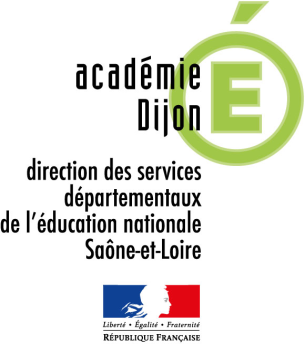 Direction des services de l’Education nationale de Saône-et-LoirePROJET PEDAGOGIQUE 2019-20impliquant des intervenants extérieurs pour participer aux activités scolairesRéférences règlementaires : Articles D 551-1 et suivants du Code de l’Education – Circulaire n°92-196 du 3 juillet 1992 :Participation d’intervenants extérieurs aux activités d’enseignement dans les écoles maternelles et élémentaires	En EPS, l’agrément est obligatoire dès la première séance d’apprentissage.Inspection de l’Education nationale – Circonscription de : ______LOUHANS_________________________Ecole : ______________________    Classe : _______   Enseignant : ________________________________Domaine disciplinaire: E.P.S.            Arts et Culture : ____________________Activité ou thème du projet : NATATION piscine de Saint Germain du Bois                                                 GS, familiarisation avec le milieu aquatique1/ Volet pédagogiqueLien avec les programmes(Objectif / champ d’apprentissage / compétences visées)AGIR, S'EXPRIMER, COMPRENDRE A TRAVERS LES ACTIVITES PHYSIQUESLes activités physiques permettent aux enfants d'explorer leurs possibilités physiques, d'élargir et d'affiner leurs habiletés motrices, de maitriser de nouveaux équilibres. Elles les aident à construire leur latéralité, l'image orientée de leur propre corps et à mieux se situer dans l'espace et dans le temps. Ces expériences corporelles visent également à développer la coopération, à établir des rapports constructifs à l'autre, dans le respect des différences, et contribuer ainsi à la socialisation.ADAPTER SES EQUILIBRES ET SES DEPLACEMENTS A DES ENVIRONNEMENTS OU DES CONTRAINTES VARIESL'enseignant invite les enfants à découvrir des espaces inconnus ou caractérisés par leur incertitude (piscine, patinoire, parc, forêt…).L'enseignant amène les enfants à découvrir leurs possibilités, en proposant des situations qui leur permettent d'explorer et d'étendre (repousser) leurs limites.L'enseignant invite les enfants à explorer avec plaisir le milieu aquatique : s’immerger dans le milieu aquatique, en petite ou en grande profondeur, pour prendre plaisir à l’explorer, à se laisser flotter, à s’y déplacer, avec ou sans objet flottant.Description du projet – Contenus d’apprentissageLe projet pédagogique se déroule à l’Espace aquatique de Saint Germain du Bois et utilise le matériel pédagogique de la piscine. Le module est constitué de 12 séances de 45 minutes de pratique effective dans l’eau, à raison de 2 séances par semaine.L’encadrement des ateliers est assuré par l’enseignant, le professionnel qualifié (un maître-nageur en encadrement par classe) et éventuellement des intervenants bénévoles agréés. Le projet pédagogique est construit avec des aménagements de bassin qui évoluent au cours du module.Une progressivité des apprentissages est proposée selon les 4 domaines :Modalités prévues d’évaluation des compétencesSéance 1 : évaluation des élèves pour constituer les groupes selon leur aisance à entrer dans l’eau aller sous l’eau, s’équilibrer et se déplacer.Chaque élève accompagné par l’enseignant complète son livret de natation scolaire au fur et à mesure des séances et de ses progrès dans les 4 domaines travaillés, document qui suit l’élève pendant la durée des apprentissages.Réinvestissement et interdisciplinaritéLes séances sont préparées en amont avec un travail de présentation, de verbalisation et d’explicitation en classe, ainsi qu’au retour avec une analyse des difficultés et des réussites consignés dans le livret de natation.Une réflexion doit être menée sur les situations à risque dans les différents lieux possibles de baignade.2/ Pilotage et suivi des actions2/ Pilotage et suivi des actionsLes circulaires règlementaires de référence précisent l’obligation d’une concertation entre l’enseignant et l’intervenant extérieurLes circulaires règlementaires de référence précisent l’obligation d’une concertation entre l’enseignant et l’intervenant extérieurModalités de la concertation entre l’enseignant et l’intervenantL’enseignant et l’intervenant se concertent pour la mise en place du projet et sa régulation au fil des séances.L'enseignant et les MNS attestent avoir pris connaissance de la convention signée entre la communauté de communes et la DSDEN de Saône-et-Loire définissant les conditions de mise en œuvre des activités de natation à l'espace aquatique de Louhans.Modalités de la concertation entre l’enseignant et l’intervenantL’enseignant et l’intervenant se concertent pour la mise en place du projet et sa régulation au fil des séances.L'enseignant et les MNS attestent avoir pris connaissance de la convention signée entre la communauté de communes et la DSDEN de Saône-et-Loire définissant les conditions de mise en œuvre des activités de natation à l'espace aquatique de Louhans.Modalités d’organisation pédagogique (dispositif, répartition des élèves, sécurité…)Modalités d’organisation pédagogique (dispositif, répartition des élèves, sécurité…)Rôle de l’enseignantDans la conduite du projet : L’enseignant élabore puis assure le suivi du projet pédagogique. Il arrête le projet si les conditions de sécurité ne sont pas requises.Dans la conduite de la séance :L’enseignant réexplique les consignes, contrôle leur application, apporte son aide, rassure et veille à la sécurité des enfants.Rôle de l’intervenantDans la conduite du projet : Il suit les étapes définies dans le projet défini avec l’enseignant sous la responsabilité de l’enseignant.Dans la conduite de la séance :L’intervenant réexplique les consignes, contrôle leur application, apporte son aide, rassure et veille à la sécurité des enfants.3/ Montage technique3/ Montage technique3/ Montage technique3/ Montage techniqueNb de séancesNb de séancesDate début de cycle :Date fin de cycle :Lieu d’intervention :Jour(s) d’intervention :avec intervenantsans intervenantDate début de cycle :Date fin de cycle :Lieu d’intervention :Jour(s) d’intervention :Date début de cycle :Date fin de cycle :Lieu d’intervention :Horaires :Enseignant : (NOM Prénom)Niveau de classe :                      Nombre d’élèves :                     Enseignant : (NOM Prénom)Niveau de classe :                      Nombre d’élèves :                     Enseignant : (NOM Prénom)Niveau de classe :                      Nombre d’élèves :                     SignatureenseignantIntervenant : Frédéric N’DawBénévole                    RémunéréIntervenant : Frédéric N’DawBénévole                    RémunéréIntervenant : Frédéric N’DawBénévole                    RémunéréSignatureintervenantIntervenant(s) : Bénévole(s)                    Rémunéré(s)Intervenant(s) : Bénévole(s)                    Rémunéré(s)Intervenant(s) : Bénévole(s)                    Rémunéré(s)Signature(s)Intervenant(s)Directeur : autorisation d’interventionJe soussigné	,directeur de l’école mentionnée ci-dessus,autorise la(les) personne(s) désignée(s) ci-dessus à participer aux activités du projet d’intervention,Sous réserve :de l’avis favorable de l’IENde l’agrément de l’intervenantd’une convention pour les intervenants rémunérésDate : …..…/…..…/…..…Signature et cachet de l’école :Avis de l’IEN sur le projet pédagogiqueObservations éventuelles : Favorable  DéfavorableDate : …..…/…..…/…..…Signature et cachet :